CALCUL MENTAL – compléter une suite numériqueCalcule (tu peux te servir de ta file numérique)10 – 4 = .....	11 – 5 = .....	8 – 5 = .....12 – 6 = .....	17 – 5 = = .....	12 – 3 = .....Complète les séries de nombres28 – 25 – 22 - ........ - ........ - ........ - ........ - ........29 – 25 – 21 - ........ - ........ - ........ - ........ - ........30 – 25 – 20  - ........ - ........ - ........ - ........ - ........Pour offrir un cadeau à Elise, les enfants ont vidé leur tirelire.Entoure en bleu la monnaie donnée par LéaEntoure en rouge la monnaie donnée par Théo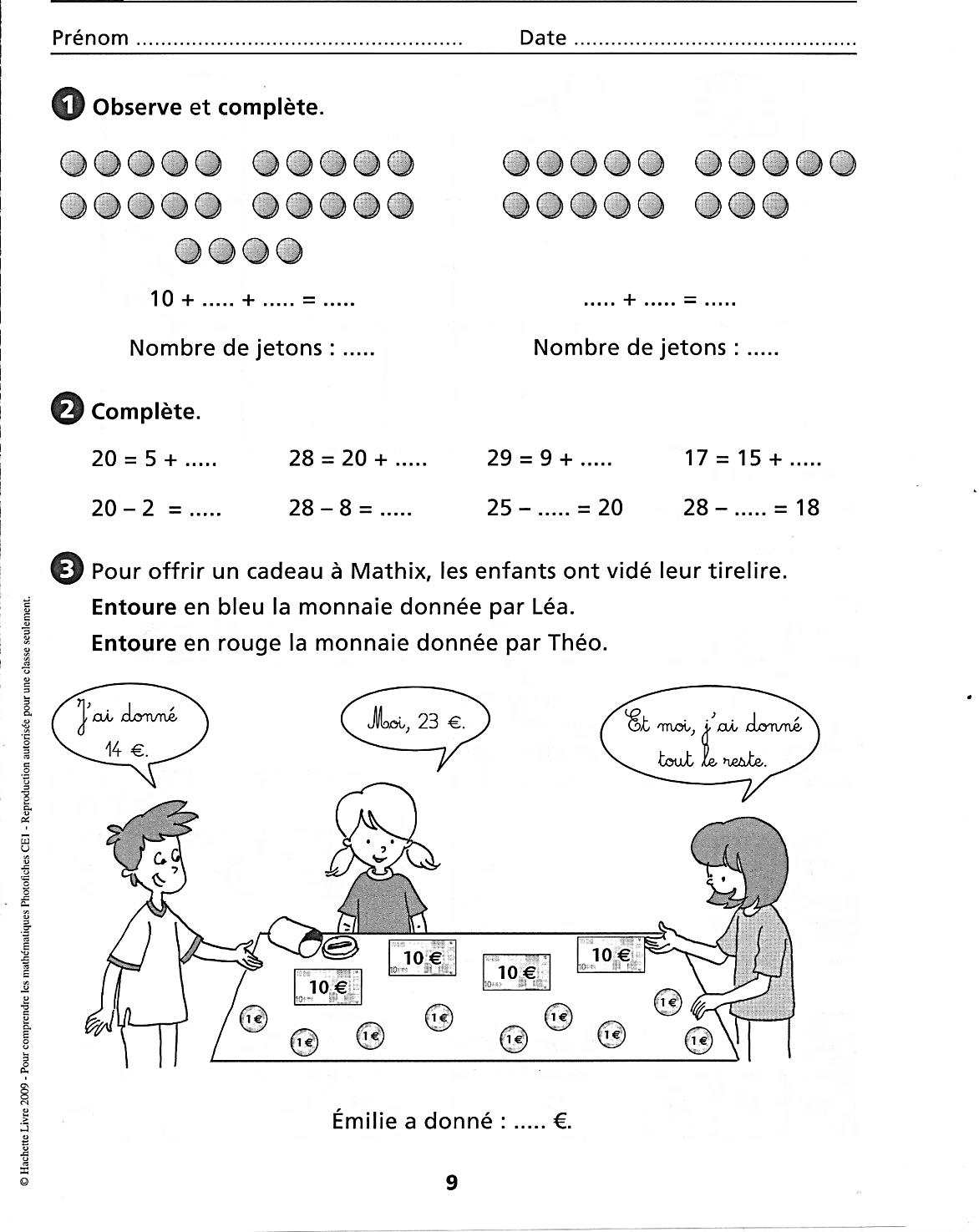 Nombre de réponses justesJe sais effectuer des petites opérationsOUIMOYENNONJe sais compter la monnaie.OUIMOYENNONCALCUL MENTAL – Compléter une suite numériqueCalcule (tu peux te servir de ta file numérique)10 – 4 = .....	11 – 5 = .....	8 – 5 = .....12 – 6 = .....	17 – 5 = = .....	12 – 3 = .....Complète les séries de nombres28 – 25 – 22 - ........ - ........ - ........ - ........ - ........29 – 25 – 21 - ........ - ........ - ........ - ........ - ........30 – 25 – 20  - ........ - ........ - ........ - ........ - ........Pour offrir un cadeau à Elise, les enfants ont vidé leur tirelire.Entoure en bleu la monnaie donnée par LéaEntoure en rouge la monnaie donnée par ThéoNombre de réponses justesJe sais effectuer des petites soustractionsOUIMOYENNONJe sais compter la monnaie.OUIMOYENNON